Quality assurance LOG SHEET for anaemiaInstructions for filling in the quality assurance log sheetComplete the quality assurance log sheet for anaemia when you check that the HemoCue Hb301 devices are working properly using Eurotrol Hb 301 control solutions.A control card allows the verification of up to 4 HemoCue devices (1 device per column). If more than 4 HemoCue devices are used during the survey, fill out several log sheets.Indicate the results of the sample analysis for quality control with the Eurotrol Hb 301 solutions in either g/dL or g/L, depending on the HemoCue Hb 301 device unit tested.Controls of the entire HemoCue Hb 301 system (analyser, microcuvette and operator), and functions, must be performed at least twice during a survey: before data collection begins, and in the middle of the collection period. If several camps or survey areas are completed, perform a device check between each camp / survey area.Information on Eurotrol solutionsTo carry out a control of the entire HemoCue Hb 301 system (analyser, microcuvette and operator) and functions, the Eurotrol Hb 301 control solutions (bovine substance) must be used.The control substance has three different levels and is available in dropper bottles of 1.0 ml: i) Low: 7.2 g/dL ± 0.8 g/dL (72 g/L ± 8 g/L); ii) Normal: 13.1 g/dL ± 1.2 g/dL (131 g/L ± 12 g/L), and iii) High: 17.0 g/dL ± 1.5 g/dL (170 g/L ± 15 g/L).If solutions are stored sealed in a refrigerator at 2-8°C (35-46°F), they may be stored for 1 year from the date of manufacture. After opening the vials, the solutions are stable for 14 days when they are properly closed and stored at room temperature (15-30°C), or for 30 days if stored in a refrigerator at 2-8°C.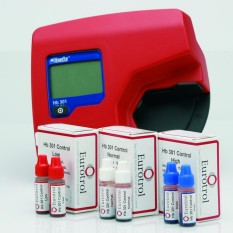 Eurotrol solutions for the HemoCue Hb 301 analyserquality assurance LOG sheet for anaemia# HemoCue Hb 301 device|___||___||___||___||___||___||___||___|Testing Date:(dd/mm)|___||___|/|___||___||___||___|/|___||___||___||___|/|___||___||___||___|/|___||___|Date that the box of microcuvettes was opened(dd/mm)|___||___|/|___||___||___||___|/|___||___||___||___|/|___||___||___||___|/|___||___|Visual inspection completed            Yes     No                   Yes     No                   Yes     No                   Yes     No       Cleaning the HemoCue device:External cleaning by wiping with a damp clothInternal cleaning with a cleaning spatula            Yes     No            Yes     No                          Yes     No            Yes     No                          Yes     No            Yes     No                          Yes     No            Yes     No              Microcuvette holder cleaned            Yes     No                   Yes     No                   Yes     No                   Yes     No       Results of sample analysis for quality control (Eurotrol Hb 301)HemoCue Hb 301 g/dL unit (change if g/l unit)Eurotrol Low (7.2 ± 0.8 g/dL; Range [6.4-8.0])Eurotrol Normal (13.1 ± 1.2 g/dL; Range [11.9-14.3])Eurotrol High (17.0 ± 1.5 g/dL; Range 15.5-18.5)|___|.|___|Specify if acceptable value: Yes  No       |___||___|.|___|Specify if acceptable value: Yes  No       |___||___|.|___|Specify if acceptable value: Yes  No      |___|.|___|Specify if acceptable value: Yes  No       |___||___|.|___|Specify if acceptable value: Yes  No       |___||___|.|___|Specify if acceptable value: Yes  No     |___|.|___|Specify if acceptable value: Yes  No       |___||___|.|___|Specify if acceptable value: Yes  No       |___||___|.|___|Specify if acceptable value: Yes  No     |___|.|___|Specify if acceptable value: Yes  No       |___||___|.|___|Specify if acceptable value: Yes  No       |___||___|.|___|Specify if acceptable value: Yes  No   Error code Yes     NoIf yes, specify the code:     Yes     NoIf yes, specify the code:      Yes     NoIf yes, specify the code:      Yes     NoIf yes, specify the code:     Comments